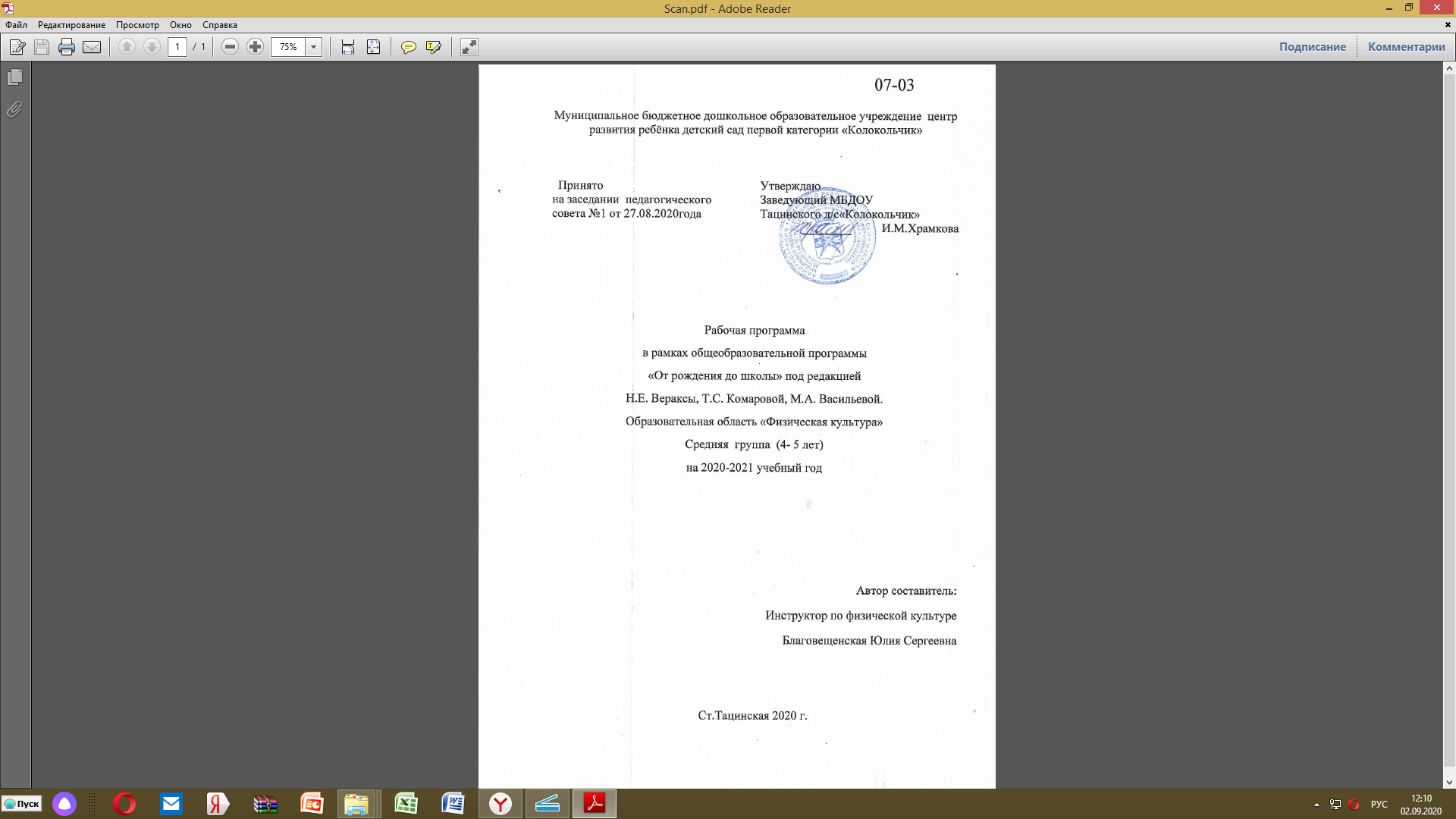 Содержание:I. Целевой раздел1.1.Пояснительная записка. ЦельНастоящая рабочая программа разработана на основе общеобразовательной программы дошкольного образованияна основе примерной основной общеобразовательной программы дошкольного образования «От рождения до школы» / Под ред. Н. Е. Вераксы, Т. С. Комаровой, М. А. Васильевой, образовательной программы ДОУ - в соответствии с Федеральными государственным образовательным стандартом к структуре основной общеобразовательной программы дошкольного образования для детей дошкольного возраста.        Рабочая программа разработана в соответствии со следующиминормативными документами:Федеральный закон «Об образовании в РФ» от 29 декабря 2012 г. № 273-ФЗПриказ Министерства образования и науки РФ от 17 октября 2013 г. № 1155 «Об утверждении федерального государственного образовательного стандарта дошкольного образования» (Зарегистрировано в Минюсте РФ 14 ноября 2013 г. № 30384)Постановление Главного государственного санитарного врача Российской Федерации от 15 мая 2013 г. № 26 г. Москва от «Об утверждении СанПиН 2.4.1.3049-13 «Санитарно- эпидемиологические требования к устройству, содержанию и организации режима работы дошкольных образовательных организаций» (Зарегистрировано в Минюсте России 29 мая 2013 г. № 28564)Приказ Министерства образования и науки РФ от 30 августа 2013 г. № 1014 «Об утверждении Порядка организации и осуществления образовательной деятельности по основным общеобразовательным программам - образовательным программам дошкольного образования» (Зарегистрировано в Минюсте России 26.09.2013 № 30038);Региональный компонент;Устав МБДОУ «Колокольчик»Цель: развитие физических, интеллектуальных и личностных качеств, направлена на достижение у детей интереса и ценностного отношения к занятиям физической культурой, формирование предпосылок учебной деятельности, обеспечивающих социальную успешность, сохранение и укрепление здоровья, гармоничное физическое развитие.1.2.Задачи:развитие физических качеств (скоростных, силовых, гибкости, выносливости и координации);накопление и обогащение двигательного опыта детей (овладение основными движениями);формирование у воспитанников потребности вдвигательной активности и физическом совершенствовании».укреплять физическое и психическое здоровье детей, формировать основы двигательной и гигиенической культуры;развивать у детей на основе разного образовательного содержания эмоциональную отзывчивость, способность к сопереживанию, готовность к проявлению гуманного отношения в детской деятельности, поведении, поступках;способствовать развитию познавательной активности, любознательности, стремления к самостоятельному познанию и размышлению, развитию умственных способностей и речи;пробудить творческую активность детей, стимулировать воображение, желание включаться в творческую деятельность.1.3.Принципы и подходы к формированию программы.Принцип развивающего обучения (при обучении движениям, предполагаемые упражнения, должны опережать имеющийся у детей в данный момент уровень умений и навыков).Принцип воспитывающего обучения (в процессе НОД решаются воспитательные задачи: настойчивость, смелость, выдержка, нравственно – волевые качества).Принцип сознательности (понимание ребёнка сути того или иного движения, которое он производит)Принцип систематичности (чередование нагрузки и отдыха).Принцип наглядности (заключается в создании у ребёнка с помощью различных органов чувств, представление о движении).Принцип доступности (обучение детей с учётом возрастных, половых особенностей и индивидуальных различий, уровня физической подготовленности; постепенность усложнения физических упражнений).Принцип индивидуализации (учитываются индивидуальные особенности каждого ребёнка с учётом состояния здоровья, развития, нагрузки).Принцип оздоровительной направленности (укрепление здоровья средствами физического воспитания).Принцип творческой направленности (ребёнок самостоятельно создаёт новые движения, основанные на использовании его двигательного опыта и наличия мотива, побуждающего к творческой деятельности)1.5.Возрастные и индивидуальные особенности  (от 4 до 5 лет)       Возросли физические возможности детей: движения их стали значительно более уверенными и разнообразными. Дошкольники испытывают острую потребность в движении. В случае ограничения активной двигательной деятельности они быстро перевозбуждаются, становятся непослушными, капризными. Поэтому в средней группе особенно важно наладить разумный двигательный режим, наполнить жизнь детей разнообразными подвижными играми, игровыми заданиями, танцевальными движениями под музыку, хороводными играми.     Эмоционально окрашенная деятельность становится не только средством физического развития, но и способом психологической разгрузки детей среднего дошкольного возраста, которых отличает довольно высокая возбудимость. Увидев перевозбуждение ребенка, воспитатель, учитывая слабость тормозных процессов детей 4-5 лет, переключает его внимание на более спокойное занятие. Это поможет ребенку восстановить силы и успокоиться.    Ребенок 5-го года жизни владеет в общих чертах всеми видами основных движений. Он стремится к новым сочетаниям движений, хочет испробовать свои силы в сложных видах движений и физкультурных упражнений. У детей возникает необходимость в двигательных импровизациях. Они берутся за выполнение любой двигательной задачи, но еще не умеют соизмерять свои силы, учитывать свои реальные возможности. Убедившись в не посильности выполнения двигательного действия, ребенок проделывает его лишь в общих чертах, не добиваясь завершения. Но при этом он искренне убежден в том, что выполнил движение полностью. Растущее двигательное воображение становится в этом возрасте одним из стимулов обогащения моторики детей разнообразными способами действий.    Внимание ребенка среднего дошкольного возраста приобретает все более устойчивый характер; совершенствуются зрительное, слуховое и осязательное восприятия, развиваются преднамеренное запоминание и припоминание. Дети хорошо различают виды движений, частично овладевают умением выделять некоторые их элементы. Развивается способность воспринимать, представлять, анализировать и оценивать последовательность и качество своих действий. Возникает интерес к результатам движения, правильности его выполнения, соответствию образцу.    Развитие физических качеств происходит под влиянием постоянных упражнений. В результате расширяются и обогащаются двигательные возможности детей, возрастают их физические силы. Возникает психологическая готовность к выполнению сложных двигательных действий и проявлению определенных волевых усилий.     На уровне познавательного общения дети испытывают острую потребность в уважительном отношении со стороны взрослого.     Замечено, что дети, не получившие от воспитателя ответов на волнующие их вопросы, начинают проявлять черты замкнутости, негативизма, непослушания по отношению к старшим. Иными словами, нереализованная потребность общения с взрослым приводит к негативным проявлениям в поведении ребенка.      Ребенок пятого года жизни отличается высокой активностью. Это создает новые возможности для развития самостоятельности во всех сферах его жизни. Развитию самостоятельности в познании способствует освоение детьми системы разнообразных обследовательских действий, приемов простейшего анализа, сравнения, умения наблюдать.     Уделяя внимание развитию детской самостоятельности, воспитатель широко использует приемы индивидуального подхода, следуя правилу: не делать за ребенка то, что он в состоянии сделать самостоятельно. Но при этом воспитатель исходит из реального уровня умений, которые могут значительно различаться у разных детей. Поэтому если для одних детей будет достаточно простого напоминания о нужном действии, совета, то для других необходим показ или совместное действие с ребенком – в этом проявляется одна из особенностей детей. Воспитатель становится свидетелем разных темпов развития детей: одни дольше сохраняют свойства, характерные для младшего возраста, перестройка их поведения и деятельности как бы замедляется, другие, наоборот, взрослеют быстрее и начинают отчетливо проявлять черты более старшей возрастной ступени.     У детей 4-5 лет ярко проявляется интерес к игре. Игра усложняется по содержанию, количеству ролей и ролевых диалогов. Дети уверенно называют свою игровую роль, действуют в соответствии с ней.     Значительное время отводится для игр по выбору детей. Задача воспитателя – создать возможности для вариативной игровой деятельности через соответствующую предметно-развивающую среду: разнообразные игрушки, предметы-заместители, материалы для игрового творчества, рациональное размещение игрового оборудования.      Воспитатель выступает носителем игровых традиций и ненавязчиво передает их детям, прежде всего в совместных играх воспитателя с детьми. В обстановке игры своим примером воспитатель показывает детям, как лучше договориться, распределить роли, как с помощью развития сюжета принять в игру всех желающих.      Игровая мотивация активно используется воспитателем в организации деятельности детей. Все виды развивающих образовательных ситуаций проходят либо в форме игры, либо составлены из игровых приемов и действий. В силу особенностей наглядно-образного мышления среднего дошкольника предпочтение отдается наглядным, игровым и практическим методам, слова педагога сопровождаются разнообразными формами наглядности и практической деятельностью детей.     У детей этого возраста наблюдается пробуждение интереса к правилам поведения, о чем свидетельствуют многочисленные жалобы-заявления детей воспитателю о том, что кто-то делает что-то неправильно или не выполняет какое-то требование. Неопытный воспитатель иногда расценивает такие заявления ребенка как «ябедничество» и отрицательно к ним относится. Между тем «заявление» ребенка означает, что он осмыслил требование как необходимое и ему важно получить авторитетное подтверждение правильности своего мнения, а также услышать от воспитателя дополнительные разъяснения по поводу «границ» действия правила. Обсуждая с ребенком случившееся, мы помогаем ему утвердиться в правильном поведении. Вместе с тем частые заявления-жалобы детей должны служить для воспитателя сигналом просчетов в его работе по воспитанию дружеских отношений и культуры поведения в группе.     Воспитатель пробуждает эмоциональную отзывчивость детей, направляет ее на сочувствие сверстникам, эмоциональную взаимопомощь.Дети отличаются повышенной чувствительностью к словам, оценкам и отношению к ним взрослых. Они радуются похвале, но на неодобрение или замечание часто реагируют остро- эмоционально: вспышками гнева, слезами, воспринимая замечания как личную обиду. Ранимость ребенка 4-5 лет – это не проявление его индивидуальности, а особенность возраста. Воспитателю необходимо быть очень внимательным к своим словам, к интонации речи при контактах с ребенком и оценке его действий. В первую очередь – подчеркивать успехи, достижения и нацеливать на положительные действия.     На пятом году жизни дети проявляют интерес к вопросам пола, начинается осознание своей половой принадлежности. Дети отмечают внешнее различие между мальчиками и девочками. Задачей воспитателя является постепенное формирование представлений о поведении мальчика и девочки, их взаимоотношениях. Выполнение такой задачи успешно повлияет на интеллектуальное и моральное развитие ребенка.1.6. Планируемы результаты:Ребенок  владеет: ОВД и  выполняет  команды :вперед, назад, вверх, вниз;  умением  прокатывать мяч в  прямом  направлении;  техникой  перебрасывания  мяча  с  учетом  правил безопасности,, навыком самостоятельного  выполнения  прыжков  через  скамейку, через  скакалку.Ребенок умеет: строиться  в колонну  по  одному;  строиться  в колонну  по  одному  при   изменении направлении ходьбы  и бега; соблюдать  правила  игры; ориентироваться  в ходьбе  и беге  со  сменой  ведущего  в  разных  направлениях,, по  наклонной  доске, перешагивая  через  шнуры;  проявлять инициативу в  подготовке  места и  проведения занятий  и игр; считаться  с товарищами и соблюдать правила  игры; соблюдать дистанцию при  перестроении и движении; выполнять движения ритмической гимнастики под  счет и определенное количество  раз; менять предметы  правой и  левой  рукой разными способами.Ребенок планирует:Действия  команды в игре, соблюдает  правила игры и может  договориться  с товарищами по  команде.Ребенок  знает  о пользе закаливания, о  пользе утренней  гимнастики и гимнастики  после  сна.II Содержательный раздел2.1. Описание особенностей образовательной деятельности с детьми группы  по образовательной области «Физическое развитие»в соответствии с образовательной программой и примерной общеобразовательной программой дошкольного образования «От рождения до школы»/ Под ред. Н. Е. Вераксы, Т. С. Комаровой, М. А. Васильевой).Формы реализации:физкультурные занятия, самостоятельные занятия физическими упражнениями,  индивидуальная работа с детьми и занятия с подгруппами, утренняя гимнастика, закаливающие процедуры в сочетании с физическими упражнениями,подвижные игры,физкультминуткифизкультурные праздники и досуги,Условия реализации:Специальным образом, созданная предметно-пространственная среда в группе, организованная в виде разграниченных зон, оснащенная развивающими материалами;Региональный компонент, занятие проводится 1 раз в месяц;Организация образовательного процесса предполагает проведение физкультурныхзанятий: 2 занятия впомещении и одно на свежем воздухе каждой возрастной группе соответственно требованиям СанПиН - 2.4.1.3049-13Объем учебной нагрузки:Совместную деятельность педагога с детьми;Самостоятельную деятельность детей;Проведение контрольной диагностики проводится в начале и конце учебного года.Конструктивное взаимодействие с семьей.Проведение контрольной диагностики проводится в начале и конце учебного года.2.2.Особенности сотрудничества с семьями воспитанников  (перспективный план взаимодействия с родителями).III. Организационный раздел3.1.Режим пребывания детей в ДОУ3.2. Расписание занятий3.3. Лист здоровья воспитанников3.4. Социальный паспорт группы3.5.Двигательный режимДвигательный режим в средней группе3.6.Традиции группыПланирование событий, праздников, мероприятия3.7. Программно-методическое обеспечение образовательного процесса 1.	От рождения до школы. Примерная основная общеобразовательная программа дошкольного образования / под ред. Н. Е. Вераксы, Т. С. Комаровой, М. А. Васильевой. - М.: 2015.2.	Пензулаева Л.И. «Физкультурные занятия с детьми 6-7лет» М.: Мозаика-Синтез,2014.3.	Пензулаева	Л.И. «сборник подвижных игр» 3-5 лет. М., 20144.       Серия наглядно-дидактических пособий «Рассказы по картинкам» М.: Мозаика-Синтез,2004•	Зимние виды спорта.•	Летние виды спорта.5. Серия наглядно-дидактических пособий «Мир в картинках» М.: Мозаика-Синтез,2003•	Спортивный инвентарь.3.8. Организация предметно-пространственной среды (в том числе материально-техническое обеспечение)№п/пНазвание Стр.IЦелевой раздел31.1.Пояснительная записка. Цель31.2Задачи31.3Принципы41.4.Нормативно-правовая база41.5.Возрастные и индивидуальные особенности детей51.6.Планируемые результаты8IIСодержательный раздел92.1Описание особенностей образовательной деятельности с детьми группы  по образовательной области «Физическое развитие»в соответствии с образовательной программой и примерной общеобразовательной программой дошкольного образования «От рождения до школы»/ Под ред. Н. Е. Вераксы, Т. С. Комаровой, М. А. Васильевой).92.2.Особенности сотрудничества с семьями воспитанников  (перспективный план взаимодействия с родителями).17IIIОрганизационный раздел183.1.Режим пребывания детей183.2.Расписание занятий193.3Лист здоровья воспитанников203.4Социальный паспорт группы213.5Двигательный режим  223.6Традиции группы (с включением культурно-досуговой деятельности)233.7Программно-методическое обеспечение образовательного процесса по образовательным областям253.8Организация предметно-пространственной среды (в том числе материально-техническое обеспечение)26Возрастные группыСредняя гр.Длительность занятия20Количество в неделю3Общее время в минутах60Учебно-тематическое планирование средняя группаУчебно-тематическое планирование средняя группаУчебно-тематическое планирование средняя группаУчебно-тематическое планирование средняя группаУчебно-тематическое планирование средняя группаДата проведенияДата проведения№ Занятия, ЛитератураРегиональный компонентОбъем  часов1Занятие 1.Страница 20Пензулаева Л.И.12Занятие 2.Страница 21Пензулаева Л.И.13Занятие 3 .Страница 22Пензулаева Л.И.14Занятие 4.Страница 22Пензулаева Л.И.15Занятие 5.Страница 24Пензулаева Л.И.«Строевые упражнения казаков»16Занятие 6.Страница 24 Пензулаева Л.И.17Занятие 7.Страница 25Пензулаева Л.И.18Занятие 8Страница 27Пензулаева Л.И.19Занятие 9.Страница 27Пензулаева Л.И.110Занятие 10.Страница 28Пензулаева Л.И.« Строевые упражнения казаков»111Занятие 11Страница 29Пензулаева Л.И.112Занятие 12Страница 30Пензулаева Л.И.113Занятие 13 Страница 31Пензулаева Л.И.114Занятие 14 Страница 33Пензулаева Л.И.115Занятие 15Страница 33Пензулаева Л.И.116Занятие 16Страница 34Пензулаева Л.И.« Строевые упражнения казаков»117Занятие 17Страница 35Пензулаева Л.И.118Занятие 18Страница 35Пензулаева Л.И.119Занятие 19Страница 36Пензулаева Л.И.120Занятие 20Страница 36Пензулаева Л.И.121Занятие 21Страница 37Пензулаева Л.И.122Занятие 22Страница 37Пензулаева Л.И.«Покрова»123Занятие 23Страница 38Пензулаева Л.И.124Занятие 24Страница 39Пензулаева Л.И.125Занятие 25Страница 40Пензулаева Л.И.126Занятие 26Страница 41Пензулаева Л.И.127Занятие 27Страница 41Пензулаева Л.И.128Занятие 28Страница 42Пензулаева Л.И.«Игры казаков»129Занятие 29Страница 43Пензулаева Л.И.130Занятие 30Страница 44Пензулаева Л.И.131Занятие 31Страница 44Пензулаева Л.И.132Занятие 32Страница  45Пензулаева Л.И.133Занятие 33Страница 46Пензулаева Л.И. 134Занятие 34Страница 46Пензулаева Л.И.«Джигитовка»135Занятие 35Страница 47Пензулаева Л.И.136Занятие 36Страница 48Пензулаева Л.И.«Джигитовка»137Занятие 1Страница 49Пензулаева Л.И.138Занятие 2Страница 50Пензулаева Л.И.139Занятие 3Страница 50Пензулаева Л.И.140Занятие 4Страница 51Пензулаева Л.И.141Занятие 5Страница 52Пензулаева Л.И.142Занятие 6Страница 52Пензулаева Л.И.«Джигитовка»143Занятие 7Страница 53Пензулаева Л.И.144Занятие 8Страница 55Пензулаева Л.И.145Занятие 9Страница 55Пензулаева Л.И.146Занятие 10Страница 55Пензулаева Л.И.147Занятие 11Страница 57Пензулаева Л.И.148Занятие 12Страница 57Пензулаева Л.И.«Строевые упражнения»149Занятие 13Страница 58 Пензулаева Л.И.150Занятие 14Страница 59 Пензулаева Л.И.151Занятие 15Страница 60 Пензулаева Л.И.152Занятие 16Страница 60 Пензулаева Л.И.153Занятие 17Страница 61 Пензулаева Л.И.154Занятие 18Страница 61 Пензулаева Л.И.«Крещение»155Занятие 19Страница 62 Пензулаева Л.И.156Занятие 20Страница 63 Пензулаева Л.И.157Занятие 21Страница 63 Пензулаева Л.И.158Занятие 22Страница 64 Пензулаева Л.И.159Занятие 23Страница 65 Пензулаева Л.И.160Занятие 24Страница 65 Пензулаева Л.И.«Рождественские гуляния»161Занятие 25Страница 66 Пензулаева Л.И.162Занятие 26Страница 67 Пензулаева Л.И.163Занятие 27Страница 68 Пензулаева Л.И.164Занятие 28Страница 68 Пензулаева Л.И.165Занятие 29Страница 69 Пензулаева Л.И.166Занятие 30Страница 69 Пензулаева Л.И.«Игры казаков»167Занятие 31Страница 70 Пензулаева Л.И.168Занятие 32Страница  71 Пензулаева Л.И.169Занятие 33Страница 71 Пензулаева Л.И. 170Занятие 34Страница 71 Пензулаева Л.И.171Занятие 35Страница 72 Пензулаева Л.И.172Занятие 36Страница 73 Пензулаева Л.И.«Казачьи состязания»173Занятие 1Страница 73 Пензулаева Л.И.174Занятие 2Страница 74Пензулаева Л.И.175Занятие 3Страница 74 Пензулаева Л.И.176Занятие 4Страница 75 Пензулаева Л.И.177Занятие 5Страница 76 Пензулаева Л.И.178Занятие 6Страница 77 Пензулаева Л.И.«Джигитовка»179Занятие 7Страница 77 Пензулаева Л.И.180Занятие 8Страница 78 Пензулаева Л.И.181Занятие 9Страница 78 Пензулаева Л.И.182Занятие 10Страница 79 Пензулаева Л.И.183Занятие 11Страница 80 Пензулаева Л.И.184Занятие 12Страница 80 Пензулаева Л.И.«Игры казаков»185Занятие 13Страница 81 Пензулаева Л.И.186Занятие 14Страница 82 Пензулаева Л.И.187Занятие 15Страница 83 Пензулаева Л.И.188Занятие 16Страница 83 Пензулаева Л.И.189Занятие 17Страница 84 Пензулаева Л.И.190Занятие 18Страница 85 Пензулаева Л.И.«Смотр казачьих дружин»191Занятие 19Страница 85 Пензулаева Л.И.192Занятие 20Страница 86 Пензулаева Л.И.193Занятие 21Страница 86 Пензулаева Л.И.194Занятие 22Страница 87 Пензулаева Л.И.195Занятие 23Страница 88 Пензулаева Л.И.196Занятие 24Страница 88 Пензулаева Л.И.«Казачьи лагеря»197Занятие 25Страница 89 Пензулаева Л.И.198Занятие 26Страница 90 Пензулаева Л.И.199Занятие 27Страница 90 Пензулаева Л.И.1100Занятие 28Страница 90 Пензулаева Л.И.1101Занятие 29Страница 91 Пензулаева Л.И.1102Занятие 30Страница 91 Пензулаева Л.И.«Игры казаков»1103Занятие 31Страница 92 Пензулаева Л.И.1104Занятие 32Страница  93 Пензулаева Л.И.1105Занятие 33Страница 93 Пензулаева Л.И.1Итого 105 часовРежим   дняВозраст4-5 летПрием , осмотр , игры.Утренняя гимнастика7.30-8.25Подготовка к завтраку .Завтрак8.30-8.55Игры, подготовка к занятиям. 8.55-9.00Занятия 9.00-10.00Игры, подготовка к прогулке. Прогулка              ( игры , наблюдения, труд).10.10- 12.15Возращение с прогулки .Игры 12.00Подготовка к обеду. Обед12.10- 12.30Подготовка ко сну Дневной сон12.30- 15.00Постепенный подъем, воздушно-водные процедуры, игры15.00-15.25Подготовка к полднику. Полдник.15.25-15.50Занятия, игры, самостоятельная деятельность детей , труд15.50-16.30Подготовка к прогулке. Прогулка16.30-17.30Уход домой17.30День недели Понедельник15.30Физкультура в помещенииСреда9.45Физкультура в помещенииЧетверг11.35 Физкультура  на свежем воздухе№ п/пФ.И ребенкаГруппа здоровьяГруппа здоровьяРостРостВесВесОкружность грудиОкружность грудиОкружность головыОкружность головы№ п/пФ.И ребенкан/гк/гн/гк/гн/гк/гн/гк/гн/гк/г№Фамилия, имя ребенкаДата рождения1234567891011121314151617181920212223№Формы работы с детьмиДозировкаВремя за неделю1.Утренняя гимнастика8 мин * 5 дней40 мин2.Физкультминутки3 ин * 5 дней15 мин3.Динамические перемены10 мин * 5 дней50 мин4.Подвижные игры на прогулке20 мин * 5 дней1 ч 40 мин5.Упражнения после сна на осанку и профилактику плоскостопия. Дыхательная гимнастика8 мин * 5 дней40 мин6.Дозированная ходьба5 мин * 5 дней25 мин7.Индивидуальная работа с подгруппами на прогулке10 мин * 5 дней50 мин8.Непосредственно образовательная деятельность  (ОО «Физическая культура»)20 мин *3 раза60 минНепосредственно образовательная деятельность  (ОО «Музыка»)20 мин*2 раза40 мин9.Самостоятельная игровая деятельность40 мин * 5 дней3 ч 20 мин10.Физкультурный досуг30 мин * 1раз в мес11.Физкультурный праздник50 мин * 2 раза в годМероприятиеСроки проведенияУтренняя зарядкаежедневноДень здоровья 1 раз в кварталПапа,мама, я- дружная семья1 раз в годСовместные пешие прогулки и походы1 раз в кварталСпортивные праздники, развлеченияежемесячноМесяцВторая младшая группаСредняя группаСтаршая группаПодготовительная к школе группаСентябрь«В гости к солнышку»«Усатый полосатый»Поход -экскурсия на Золотую Сопку «Осень просим»Поход -экскурсия на Золотую Сопку «Осень просимОктябрь«Мишка на прогулке»«Праздник мыльных пузырей и резиновых мячей»«Весёлые старты» соревнования между детьми старших групп«Весёлые старты» Со студентами педагогического колледжаНоябрьНеделя здоровьяНеделя здоровьяНеделя здоровьяНеделя здоровьяДекабрь«Любят маленькие детки веселиться и плясать» «Дед, баба и колобок «Веселье с Петрушкой»на свежем воздухе«Город физкультурный».ЯнварьНеделя здоровьяНеделя здоровьяНеделя здоровьяНеделя здоровьяФевраль«Весёлые самолёты»- тематическое занятие«Бравые солдаты»«Мама, папа и я- спортивная семья»- с родителями«А ну-ка, папы»- с родителямиМарт«Маша-растеряша» «Волк и семеро козлят»Логометрическое занятие «Колобок»«Весёлые старты»АпрельНеделя здоровьяНеделя здоровьяНеделя здоровьяНеделя здоровьяМай«Мы едем, едем в далёкие края»«Кот, петух и лиса» «Весёлые старты»«Мы любим спорт»№Наименование оборудованияКоличество1Шведская стенка2штуки2Веревочная  лесенка1штука3Канат1штука4Гимнастические скамейки2штуки5Мячи большие25 штук6Мячи средние 25 штук7Набор «На старт»:Держатели для обручей - 6 шт., гимнастические палки (1 м) - 12 шт., эстафетные палочки – 12 шт., держатели гимнастических палок – 12 шт., блинчики – 12 шт.,                                                                           сумка -1шт.,  комплект геометрических фигур – 2 шт., следочки (цыпочки, пяточки) – 36 шт., комплект цифр – 1 шт., шары, диаметр 8 см – 12 шт., канаты (6м) - 2 шт., скакалки - 12 шт., обручи – 6 шт. ,прыгалки - 12 штук1шт8Тоннели складные 2штуки9Гусеница тоннель 1 штука10Сенсорной мяч1штука11Деревянные лошадки9 штук /фабричные/+ 4 самодельные12Стойка для прыжков регулируемая1штука13Маты дерматиновые желтые 2штуки14Мат пятнистый1штука15Баскетбольная стойка1штука16Тактильная дорожка1штука17Палки зеленые большие40 штук18Палки синие маленькие17штук19Дуги4 штуки20Обручи алюминиевые8 штук21Обручи пластмассовые4 штуки22Прыгалки10 штук23Тренажеры23.1Беговая дорожка1штука23.2Батут индивидуальный1 штука23.3Силовой со штангой1 штука24.3Гребля1 штука24Шахматная доска с шашками напольная1штука25Корзинки плетенные 2 штуки26Конусные стойки 10 штук27Индивидуальные коврики11штук 28Корзина под мячи2 штуки29Полка под мячи деревянная 1 штука30Мешочки для метания14 штук 31Музыкальный центр1штука32Интерактивная доска1штука